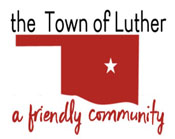 BOARD OF TRUSTEES FOR THE TOWN OF LUTHERSPECIAL MEETING AGENDAIn accordance with the Open Meeting Act, Title 25, Section 311 of the Oklahoma Statutes, the Town of Luther, County of Oklahoma, 119 S. Main Street, hereby calls a Special Meeting of the Luther Board of Trustees, Wednesday September 11th, 2019 at 6:00 p.m. at Town Hall 119 S. Main St., Luther, OK 73054.Call to order.Pledge of AllegianceRoll CallDetermination of a quorum.Trustee One (Chelsea House)Trustee Two (Brian Hall)Trustee Three (Trandy Langston)Trustee Four (Jeff Schwarzmeier)Trustee Five (Jenni White)PROPOSED EXECUTIVE SESSION: Consideration and possible action to enter into executive session for confidential communication with legal counsel regarding an Open Records Request submitted by the Institute for Justice regarding Municipal Court, possible claims and/or litigation and an investigation involving the request and concerns expressed by the Institute for Justice, on advice of legal counsel that  public disclosure would seriously impair the ability of the Board of Trustees to process the pending investigation and any potential claims or litigation in the public interest as authorized by 25 O.S. Section 307(B)(4). PROPOSED ACTION FOR MATTERS DISCUSSED IN EXECUTIVE SESSION:  Consideration and possible appropriate and related action on items discussed in executive session, including authorizing the Town Attorney to continue the investigation into the allegations of the Institute for Justice, including the Open Records Request, and to make recommendations for the Board’s consideration.  PROPOSED EXECUTIVE SESSION:  Consideration and possible action to enter into executive session for confidential communication with legal counsel regarding an investigation and the results of an investigation into allegations of falsification of payroll records, on advice of legal counsel that  public disclosure would seriously impair the ability of the Board of Trustees to process the pending investigation and any potential claims in the public interest as authorized by 25 O.S. Section 307(B)(4). PROPOSED ACTION ITEMS FOR MATTERS DISCUSSED IN EXECUTIVE SESSION: Consideration and possible appropriate and related action on items discussed in executive session.Adjourn._______________________________________________Kim Bourns, Town Clerk/Treasurer*Agenda Posted Monday, September 9th, 2019 at Luther Town Hall, on the website at www.townoflutherok.com and on Facebook at The Town of Luther, prior to 6:00 pm.